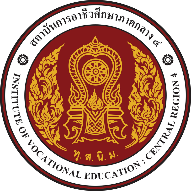 แบบรายงานการนิเทศระดับปริญญาตรีคำชี้แจง : การนิเทศนักศึกษาระดับปริญญาตรี เป็นการประเมินทักษะทางวิชาการของนักศึกษาที่สามารถนำความรู้                      ความสามารถจากการได้ศึกษามาประยุกต์ใช้ในการฝึกอาชีพในการศึกษาระบบทวิภาคี ได้อย่างมีประสิทธิภาพ                                  โดยจะมีการนิเทศนักศึกษา  ภาคเรียนละ ๓ ครั้งชื่อ-สกุล นักศึกษาฝึกอาชีพ...........................................................................ระดับปริญญาตรี ชั้นปีที่...........สาขาวิชา.................................ชื่อสถานประกอบการ....................................................................................................................................................................................ชื่อวิชา............................................................................................................................. รหัสวิชา................................................................นิเทศครั้งที่..........................วันที่นิเทศ........................................เดือน................................................พ.ศ. .................................................โปรดทำเครื่องหมาย  ลงในช่องที่เห็นว่าตรงกับความจริงที่สุดข้อคิดเห็นหรือเสนอแนะเพิ่มเติม..........................................................................................................................................................................................................................................................................................................................................................................................................................................................................................................................................................ลงชื่อ.........................................................				ลงชื่อ............................................................     (.........................................................)			                  (...........................................................)                    ครูฝึกในสถานประกอบการ                                                                                         อาจารย์นิเทศก์           วันที่.........เดือน....................พ.ศ. ...............				วันที่.........เดือน......................พ.ศ. ...............ลำดับหัวข้อการประเมินระดับคะแนนระดับคะแนนระดับคะแนนระดับคะแนนระดับคะแนนลำดับหัวข้อการประเมินครูฝึกในสถานประกอบการครูฝึกในสถานประกอบการครูฝึกในสถานประกอบการอาจารย์นิเทศก์อาจารย์นิเทศก์ลำดับหัวข้อการประเมินไม่เป็นจริง ๐เป็นจริง ๑ไม่เป็นจริง ๐ไม่เป็นจริง ๐เป็นจริง ๑๑ประยุกต์ความรู้ ความสามารถไปสู่การปฏิบัติงานได้อย่างเหมาะสม๒มีความสามารถในการบริหารจัดการเรียนรู้ของตนเองได้อย่างเป็นระบบ๓มีวิธีการที่จะทำความเข้าใจที่ได้รับมอบหมายและกำหนดวิธีการปฏิบัติงานได้อย่างเหมาะสมและทันท่วงที๔วิเคราะห์วางแผนและศึกษาความเป็นไปได้จนเป็นที่แน่ใจ ก่อนลงมือปฏิบัติงาน๕วางแผนและกำหนดกิจกรรมปฏิบัติงานที่ได้รับมอบหมายให้เสร็จสิ้น                  ได้อย่างมีประสิทธิภาพและตามเป้าหมาย๖รับรู้คำสั่งจากผู้บังคับบัญชาผ่านระบวนการสังเกต จดบันทึก การอ่าน การฟัง   และทำความเข้าใจ แปลความหมายคำสั่งนั้น เพื่อนำไปปฏิบัติอย่างถูกต้อง๗มีวิจารณาญาณในการวิเคราะห์ข้อมูลและปัญหาต่างๆ อย่างรอบคอบ คัดเลือกข้อมูลไปใช้งานตรงประเด็น๘ใช้คำถามในการสืบค้นหาวิธีการปฏิบัติงานหรือผลลัพธ์ที่ต้องการได้                 อย่างมีประสิทธิภาพ๙เปิดกว้างและยอมรับความคิดเห็นของผู้อื่น เพื่อให้งานที่ได้รับมอบหมาย                 มีความสมบูรณ์๑๐ดำเนินงานให้สำเร็จลุล่วง โดยคำนึงถึงเป้าหมายและความสำเร็จของงานเป็นหลักรวมคะแนนรวมคะแนน